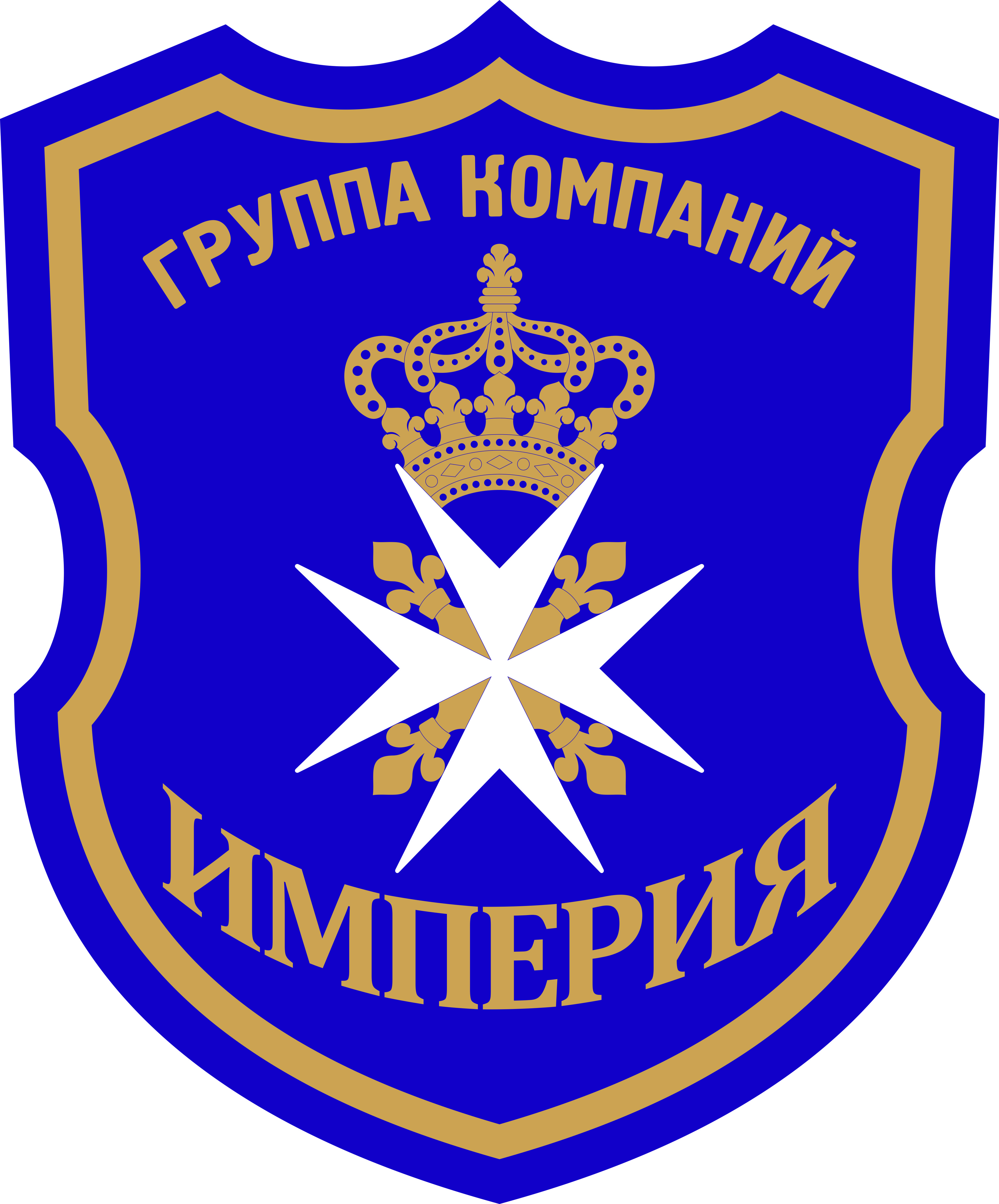 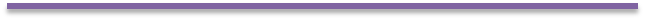 Коммерческое предложение по охране МФЖК «Ангелово-Резиденц»Группа компаний «ИМПЕРИЯ» в лице Городова Андрея Алексеевича  предлагает  рассмотреть коммерческое предложение по охране МФЖК «Ангелово-Резиденц».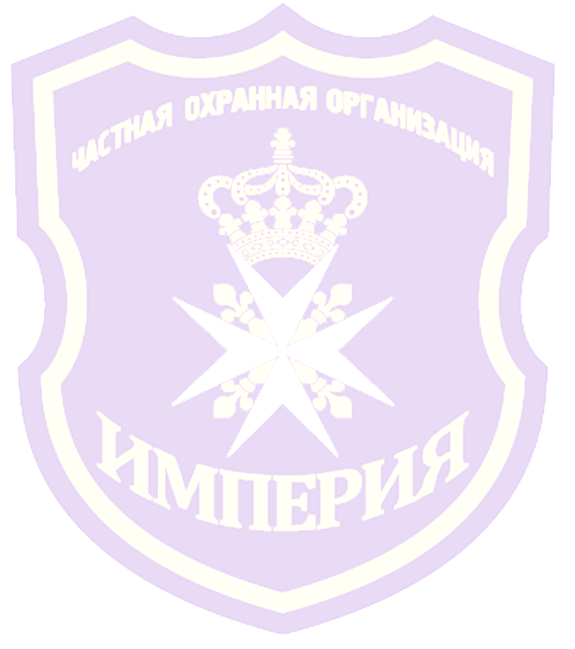 	Нашей компании от Вас поступило предложение принять участие в тендере по организации охраны данного МФЖК.	Мы готовы принять участие в данном тендере и о себе хотели бы сообщить следующее. Наша компания имеет достаточный опыт в организации охраны Объектов различного, в том числе и данного типа. 	Согласно техническому заданию на Объекте предусмотрены 5 постов: 2 суточных стационарных поста (КПП 1, КПП 2), 1 пеший патруль, 1 мобильная группа ГБР и 1 старший смены. Для работы на постах предложено задействовать 11 сотрудников охраны с круглосуточным режимом. Такой состав смены определен с учетом организации подмены на приём пищи и отдых. 	Ставя во главу угла качество оказываемых услуг (а оно достигается продуманной организацией системы охраны, подбором личного состава, контролем несения службы и т.д.)	, а также желание соответствовать заявленному статусу Объекта и, руководствуясь личным богатым опытом работы в сфере охраны, мы предлагаем свое видение схемы организации охраны. Личный состав в течение суток будет распределен так, чтобы в работе было задействовано максимальное количество сотрудников.Деятельность всех сотрудников охраны Объекта осуществляется в круглосуточном режиме, т.е. в дневное время (с 9.00 до 22.00) 9 сотрудников постоянно находятся на вышеуказанных постах и выполняют задачи согласно инструкции:- старший смены – 1 чел.,- КПП №1 – 2 чел.,- КПП №2 – 1 чел.,- пеший патруль – 3 чел. (по трем разным маршрутам в 3-х секторах!!!!!!!),- ГБР – 2 чел.,(4 чел. отдыхают в 2 смены по 6 часов (1 смена: 9.00-15.00, 2 смена: 15.00-21.00). Подмена на прием пищи осуществляется: три патрульных поочереди между собой (на время приема пищи территорию контролируют 2 сотрудника и ГБР); один сотрудник ГБР из двух подменяет  охранников КПП 1 и КПП 2 (старший смены на время приема пищи осуществляет контроль в составе со вторым сотрудником ГБР). Таким образом, днем в работе задействовано 9 человек (таким образом, это больше, чем заявлено в техническом задании, перекрываются все посты, задействованы дополнительные люди).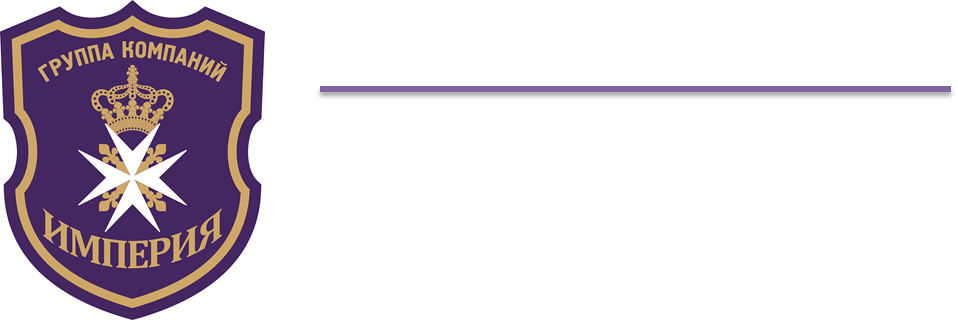 В ночное время (с  22.00 до 9.00) –  7-8 человек выполняют обязанности, 3-4 отдыхают. Отдых в ночное время в 2 смены по 5,5 часов: 22.00-3.30 (1 смена: работают 7 чел., отдыхают 4 чел.); 3.30-9.00 (2 смена: работают 8 чел., отдыхают 3 чел.): - КПП №1 – 2 чел.,- КПП №2 – 1 чел.,- пеший патруль – 2 или 3 чел. (по разным маршрутам в 2-х или 3-х секторах),- ГБР – 1 чел. + старший смены. Итого 2 чел.Таким образом, силами 11 человек можно нести службу в круглосуточном режиме на всех стационарных постах, патрулировать территорию, проверять и контролировать несение службы личным составом, осуществлять подмену. При этом днем постоянно работают 9 человек, а ночью 7-8 человек. Люди отдыхают по 5,5 – 6 часов в течение суток.В целях повышения качества работы и контроля несения службы в организации существует мобильная группа из числа администрации (также работает в круглосуточном режиме).	Для организации работы и отдыха охраны охранная организация из собственных средств будет арендовать квартиру за пределами Объекта (бытовая техника, кровати, постельные комплекты выделяются за наш счет). 	Также за счет средств охранной организации будет приобретен автомобиль ГБР. Техническое облуживание, содержание, амортизация и ГСМ за счет Исполнителя.	Индивидуальные переносные средства видеозаписи и видео фиксации, а также прибор измерения скорости движения транспортных средств, приобретаются Заказчиком и являются его собственностью (передаются охране Актом и возвращаются ему в исправном состоянии в случае смены Исполнителя). 	Форма одежды – костюм охранника черного цвета («спецназ» рипстоп) (образец можно посмотреть на нашем сайте www.oxpana.pro). Пост № 1 (центральный КПП) – 2 человека. Задача – осуществление правильного контрольно-пропускного режима (исключение возможности бесконтрольного прохода/проезда на Объект посторонних лиц; исключения незаконного выноса (вывоза) материальных ценностей); регистрация и учет посетителей; обеспечение на охраняемом объекте внутриобъектового режима и поддержание общественного порядка; контроль противопожарной безопасности).Пост № 2 (калитка рядом с МЖК «Росинка») – 1 человек. Задача – осуществление правильного контрольно-пропускного режима (исключение возможности бесконтрольного прохода на Объект посторонних лиц; исключения незаконного выноса (вывоза) материальных ценностей); обеспечение на охраняемом объекте внутриобъектового режима и поддержание общественного порядка; контроль противопожарной безопасности).Пост №3 (пеший патруль) – 3 человека (3 одиночных патруля по 1 человеку). Задача – патрулирование территории объекта с целью исключить возможность бесконтрольного прохода на Объект посторонних лиц; обеспечение на охраняемом объекте внутриобъектового режима и поддержание общественного порядка; контроль противопожарной безопасности; решение конфликтных ситуаций; усиление постов. Предлагается всю территорию разделить на 3 сектора ответственности, каждый из которых закрепить за 1 патрульным (сокращаем площадь района ответственности 1 патрульного, время реагирования, обозначаем постоянное присутствие в заданном секторе).Пост №4 (ГБР) – 2 человека. Задача – оперативное реагирование на вызовы, решение конфликтных ситуаций и т.д.Старший смены охраны – 1 человек. Задача – организация и контроль несения службы сотрудниками охраны, взаимодействие с администрацией Объекта.	По организации службы и жизнедеятельности личного состава готовы дать конкретные пояснения в ходе личных переговоров.Стоимость услугСтоимость услуг 1-го сотрудника охраны в месяц с круглосуточным режимом работы составит   105 000 (сто пять тысяч) руб. 00 коп.  Итого:   стоимость услуг в месяц составит  1 155 000 (один миллион сто пятьдесят пять  тысяч)  руб.*  *Примечание: стоимость услуг указана без стоимости НДС, организация работает по упрощённой системе налогообложения.Если Вас заинтересовало наше предложение просьба обращаться к  Городову Андрею Алексеевичу по телефону  8(903) 154-86-70, эл. почта: and.gorodow@yandex.ruНаш офис располагается по адресу г. Москва, ул. Большая Семёновская, д.31, корпус 2, помещение III (офис №7).тел. 8(495) 963-41-92сайт www.oxpana.pro